1. Вариант расчета 1	Расчёт затухания звука при распространении на местности выполнен в соответствии с ГОСТ 31295.2-2005 Шум. Затухание звука при распространении на местности. Часть 2. Общий метод расчета, с использованием программы «ЭКО центр - Шум».	Сведения о типе и координатах точек, в которых выполнялся расчет загрязнения атмосферы, приведены в таблице 1.1.	Сведения о координатах расчетных площадок, шаге расчетной сетки, каждый узел которой образует расчетную точку, приведены в таблице 1.2.	Параметры источников шума, учитываемых в данном варианте расчета, приведены в таблице 1.3.Примечание – для источников типа «Т» (точечный) уровень звуковой мощности выражен в дБ; для типа «Л» (линейный) - в дБ/м длины источника и типа «П» (площадной) - в дБ/м² площади источника.	Обозначения и расчет коэффициента затухания	Концентрацию водяных паров при заданных температуре, относительной влажности и давлении рассчитывается по формуле:	h = (hr · 10C) / (pa / pr)	(1.1)где pa - атмосферное давление,  кПа;pr - эталонное атмосферное давление.Показатель степени C рассчитывается по формуле:	C = -6,8346(T01 / T)1,261 + 4,6151	(1.2)где T - температура,  К;T01 - температура в тройной точке на диаграмме изотерм, равная 273,16 К (+0,01 °С).	Переменными величинами являются частота звука f(Гц), температура воздуха T(К), концентрация водяных паров h(%) и атмосферное давление pa(кПа).	Затухание вследствие звукопоглощения атмосферой является функцией релаксационных частот fr0 и frN кислорода и азота соответственно. Релаксационные частоты рассчитывают по формулам:	frO = (pa / pr) · (24 + 4,04 · 104 · h · (0,02 + h / 0,391 + h))	(1.1)	frN = (pa / pr) · (T / T0)-1/2 · (9 + 280 · h · exp{ - 4,170[(T / T0)-1/2 - 1]})	(1.2)Коэффициент затухания α рассчитывают по формуле:	α = 8,686 · f2 · ([1,84 · 10-11 · (pa / pr)-1] · (T / T0)-1/2 + (T / T0)-5/2 × 	 × {0,01275 · [exp(-2239,1 / T)] · [frO + f2 / frO]-1 + 	 + 0,1068 · [exp(-3352,0 / T)] · [frN + f2 / frN]-1})	(1.3)В формулах (1)-(3) pr = 101,325кПа, T0 = 293,15 К.Расчет коэффициента затухания	При температуре воздуха T = 20°C и относительной влажности h = 70%, при давлении pa = 101,325кПа, коэффициент затухания согласно таблице 1 ГОСТ 31295.1-2005 составит:C = -6,8346 · (273,16 / 20)1,261 + 4,6151 = -1,637;h = 70 · 10-1,637 / (101,325 / 101,325) = 1,614 %;frO = 101,325 / 101,325(24 + 4,04 · 104 · 1,614 · (0,02 + 1,614) / (0,391 + 1,614)) = 53173,957 Гц;frN = 101,325 / 101,325 · (20 / 293,15)-1/2 · (9 + 280 · 1,614 · exp{-4,170[(20 / 293,15)-1/3 - 1]}) = 460,991 Гц;α31,5 = 8,686 · 31,52 · ([1,84 · 10-11 · (101,325 / 101,325)-1] · (20 / 293,15)1/2 + (20 / 293,15)-5/2 × 	 × {0,01275 · [exp(-2239,1 / 20)] · [53173,957 + 31,52 / 53173,957]-1 + 	 + 0,1068 · [exp(-3352,0 / 20)] · [460,991 + 31,52 / 460,991]-1}) · 103 = 0,02265 дБ/км.	Результаты расчета уровня звукового давления в расчетных точках, приведены в таблице 1.5.Примечание – тип расчетной точки «Поль» - пользовательская; «Пром» -точка в промышленной зоне; «Жил.» - точка в жилой зоне; «СЗЗ» - точка на границе СЗЗ; «Охр.» - точка охранной зоны зданий больниц и санаториев; «Общ.» точка зоны гостиниц и общежитий; «Пл.б.» - точка на площадке отдыха больниц; «Пл.ж» - точка  на площадке отдыха жилой зоны.	Расчет уровня звукового давления в расчетных точках:Точка № 1. Пользовательская. (x = -100; y = 1,776·10-15; h = 1,5).Источник № 1. Фонарь. (x = 0; y = 0; h = 1,5).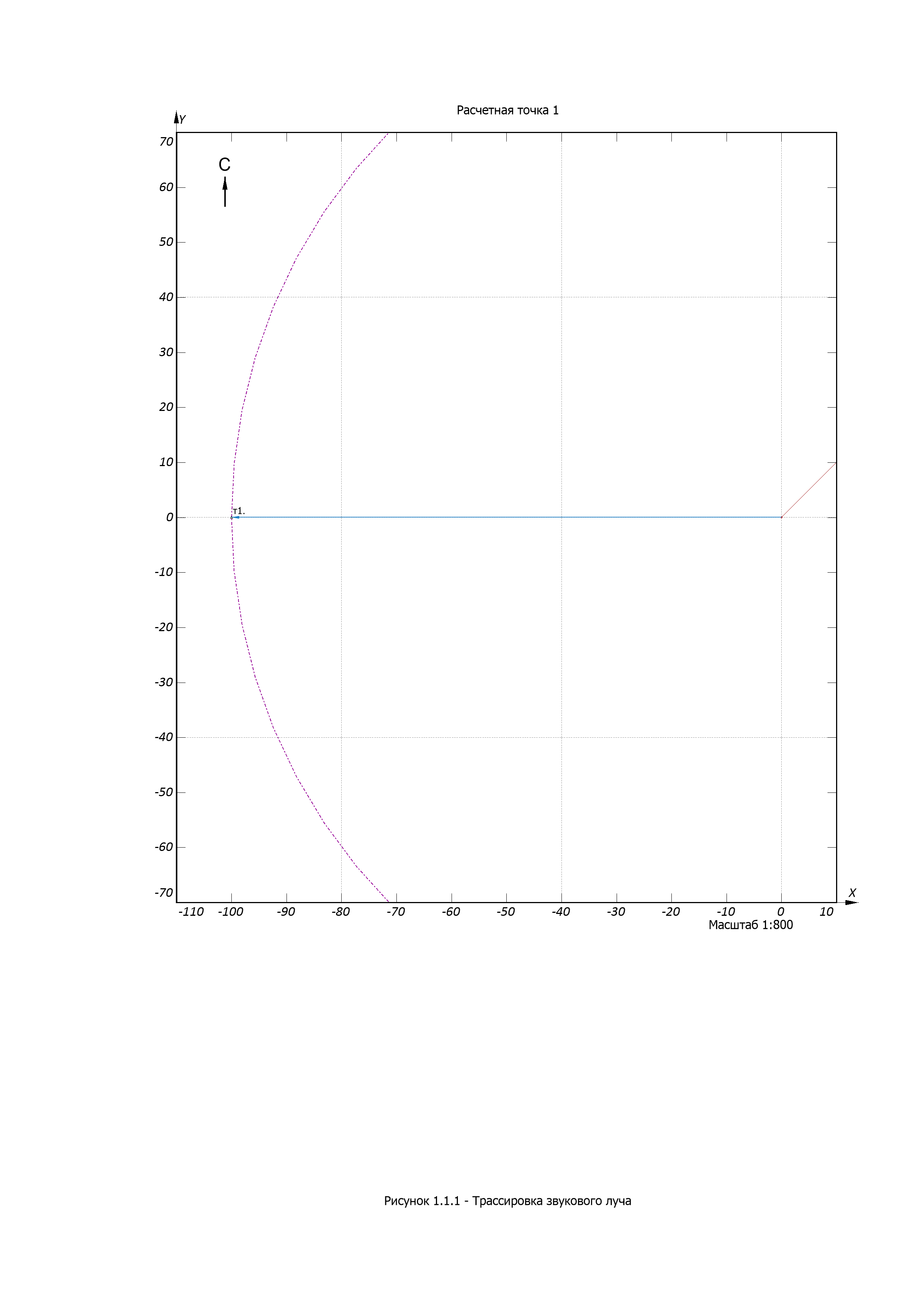 	Результаты расчета по расчетной площадке № 1 приведены в таблице 1.7.Примечание – тип расчетной точки «Поль» - пользовательская; «Пром» -точка в промышленной зоне; «Жил.» - точка в жилой зоне; «СЗЗ» - точка на границе СЗЗ; «Охр.» - точка охранной зоны зданий больниц и санаториев; «Общ.» точка зоны гостиниц и общежитий; «Пл.б.» - точка на площадке отдыха больниц; «Пл.ж» - точка  на площадке отдыха жилой зоны.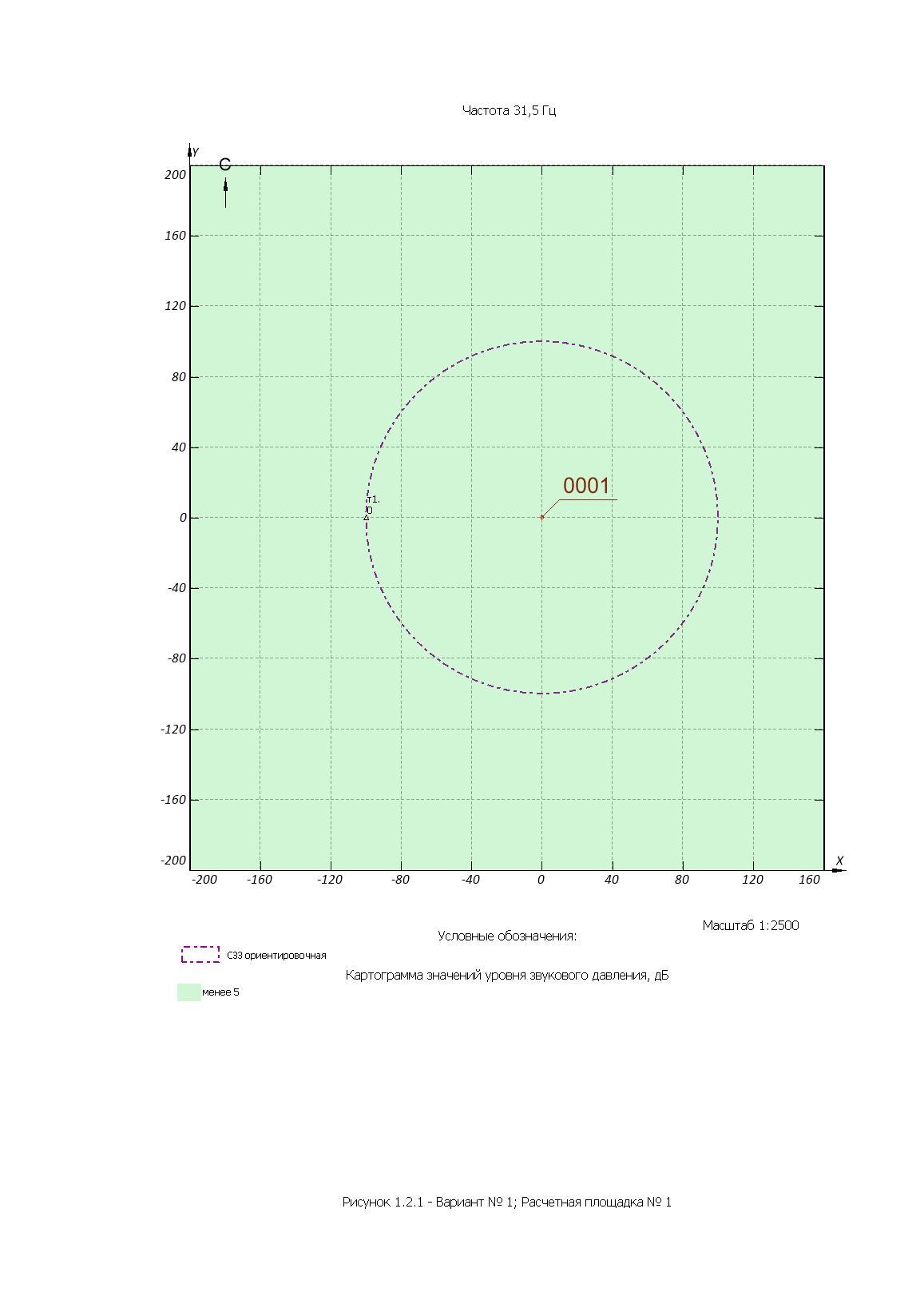 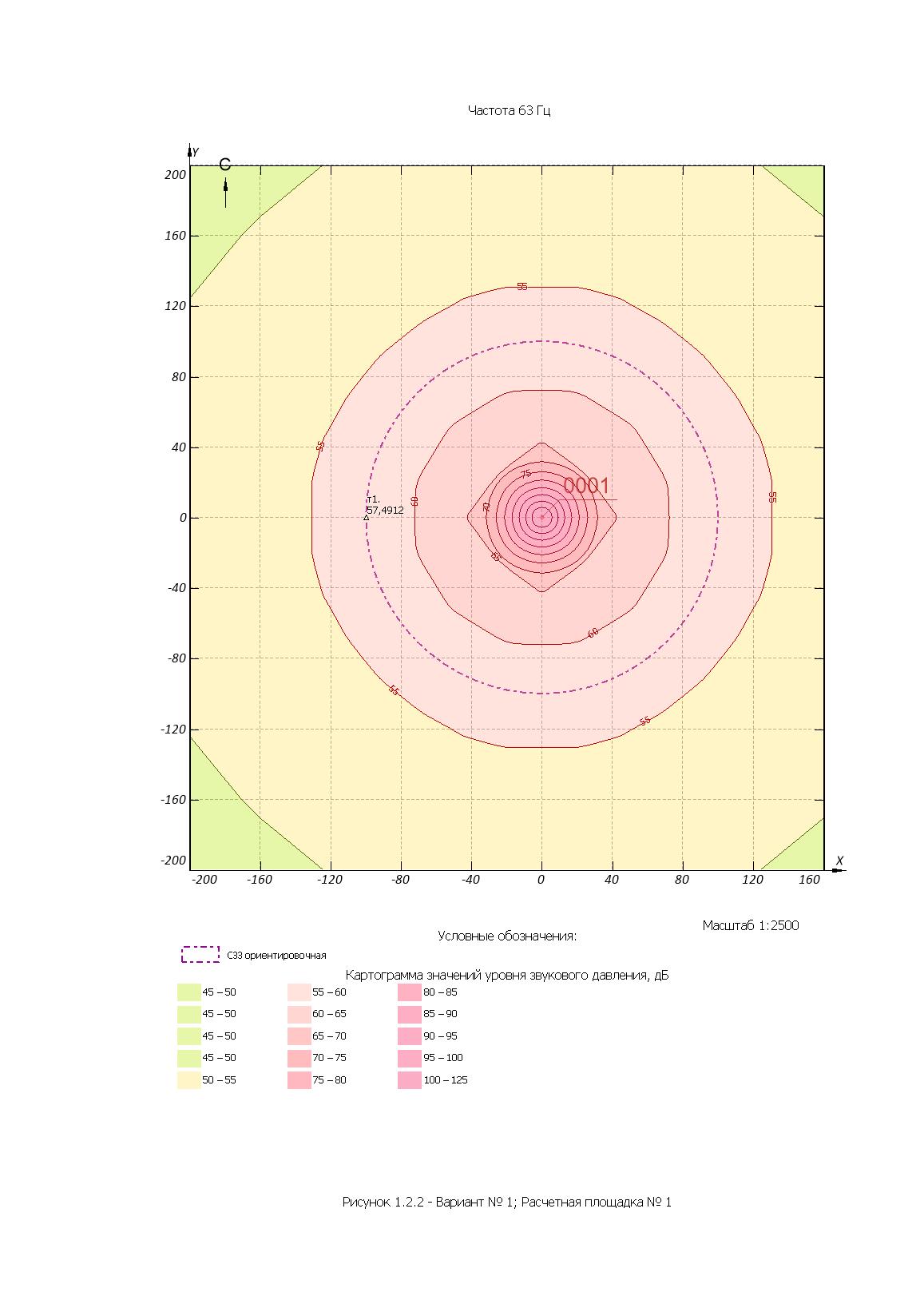 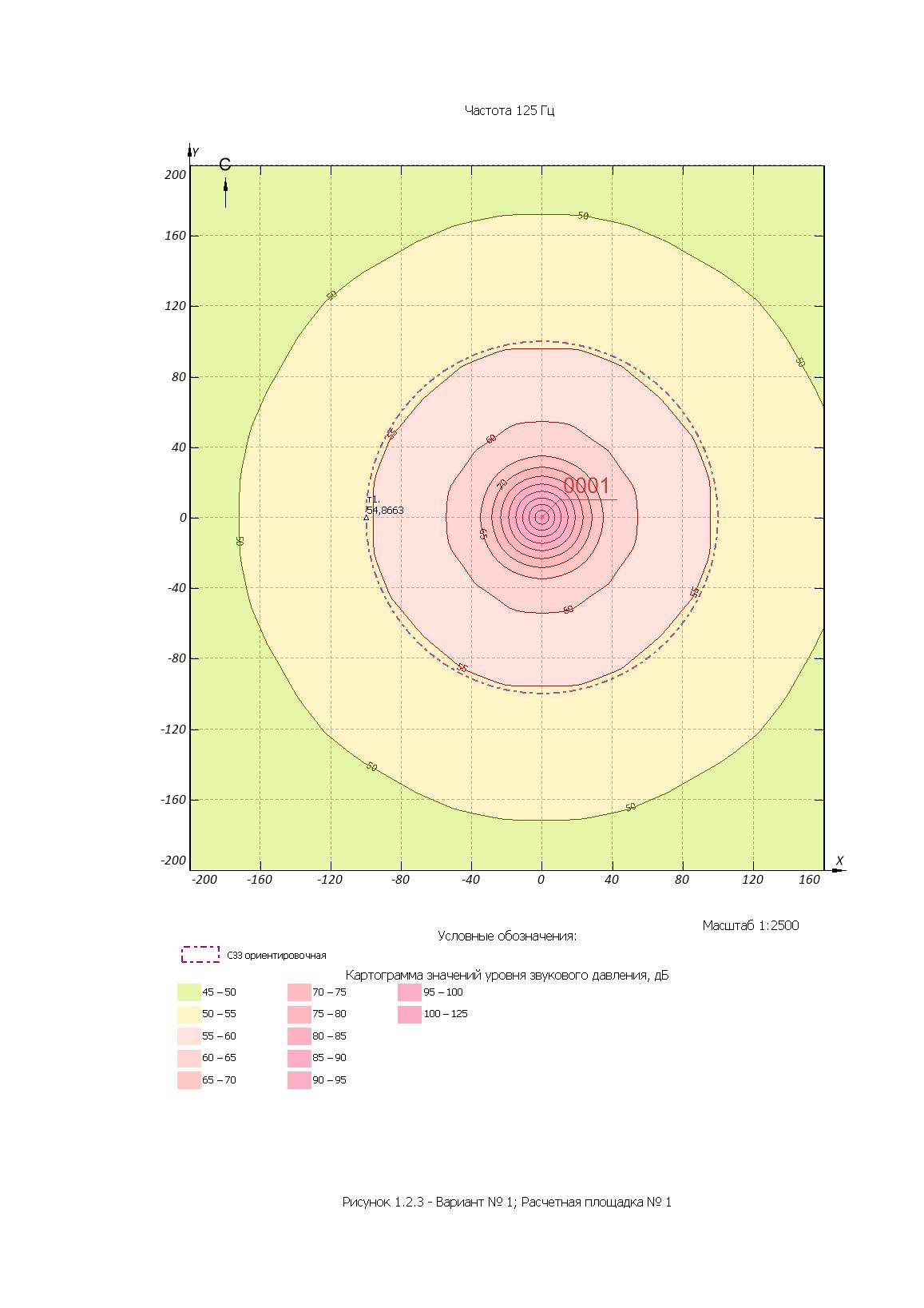 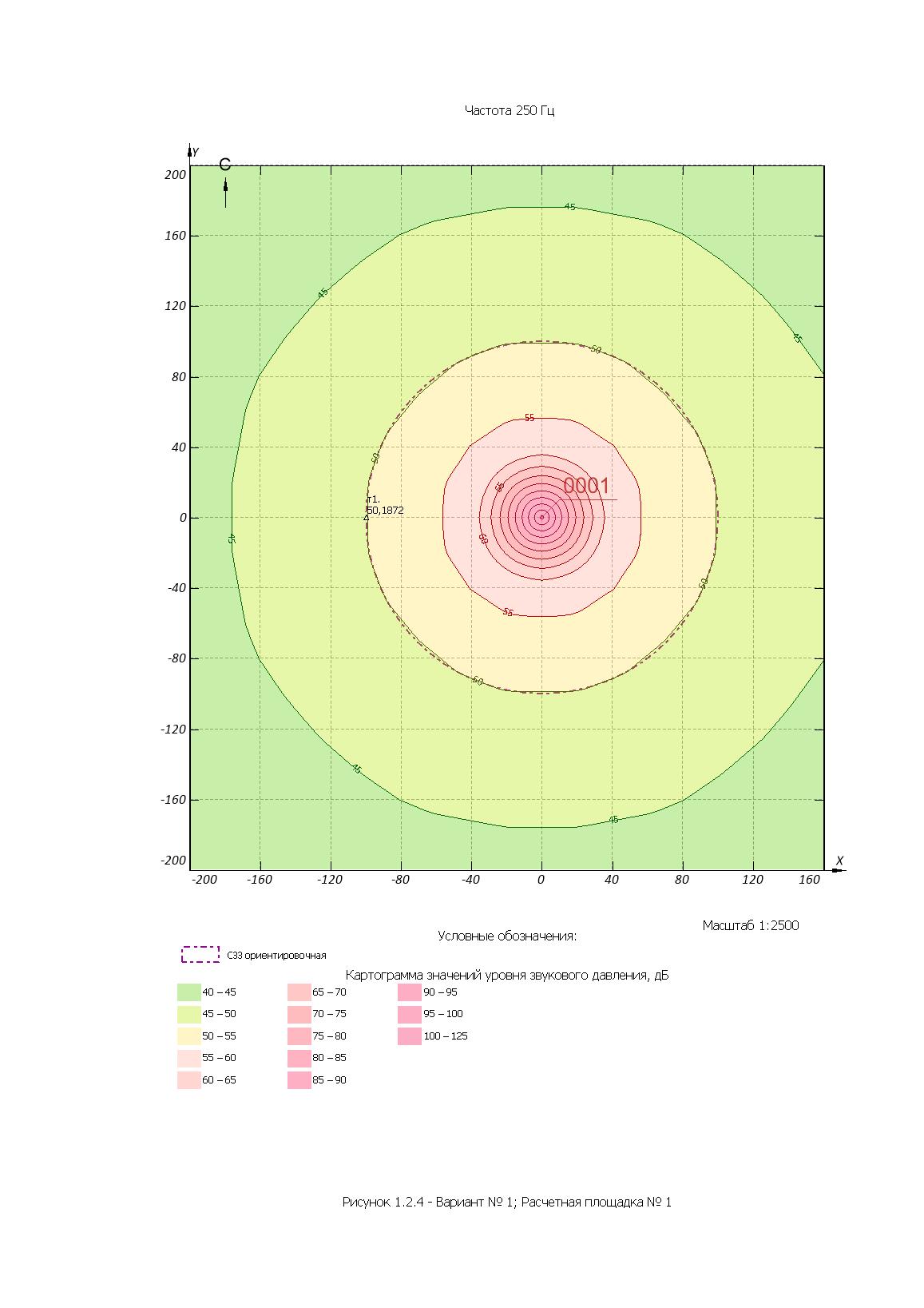 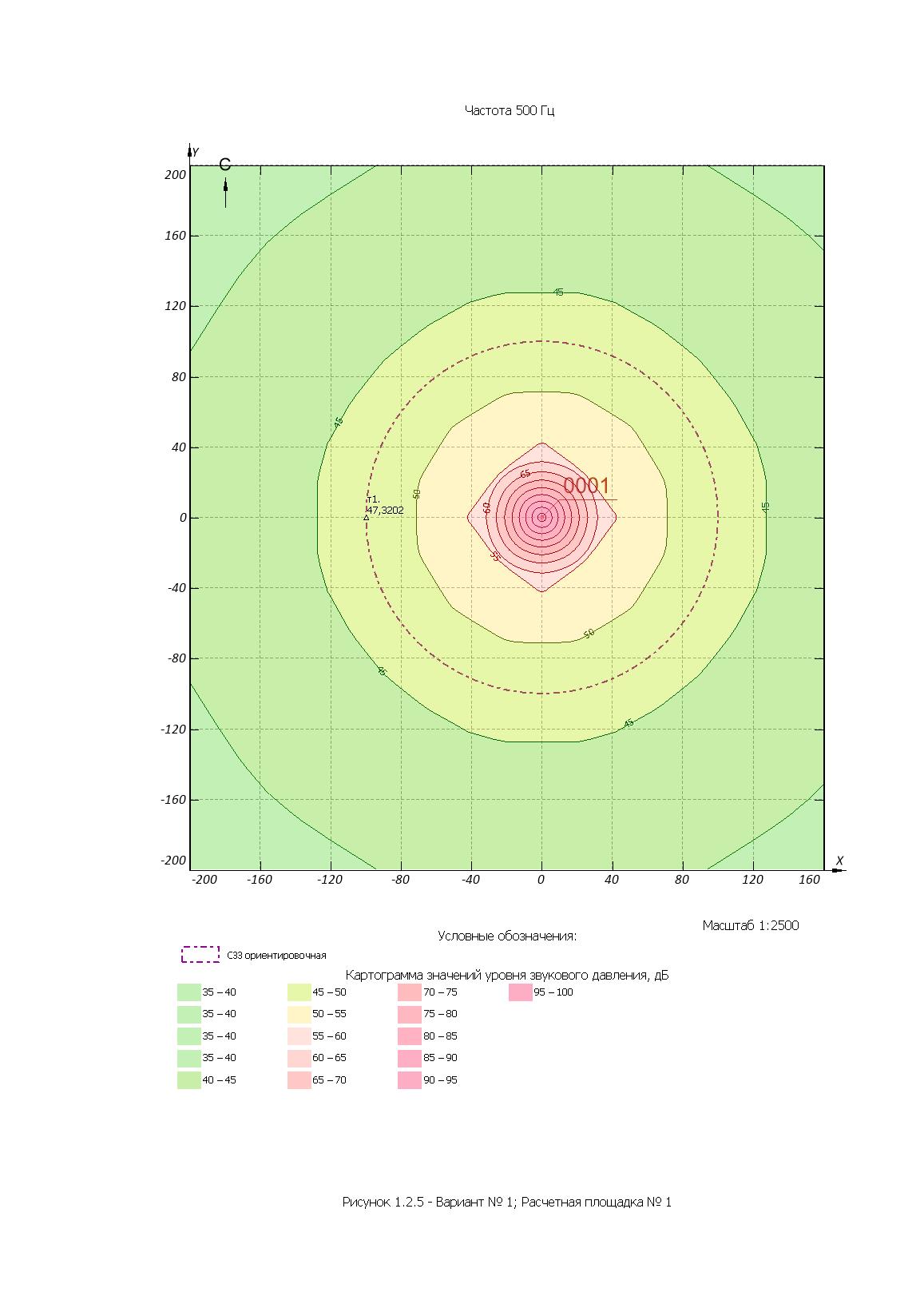 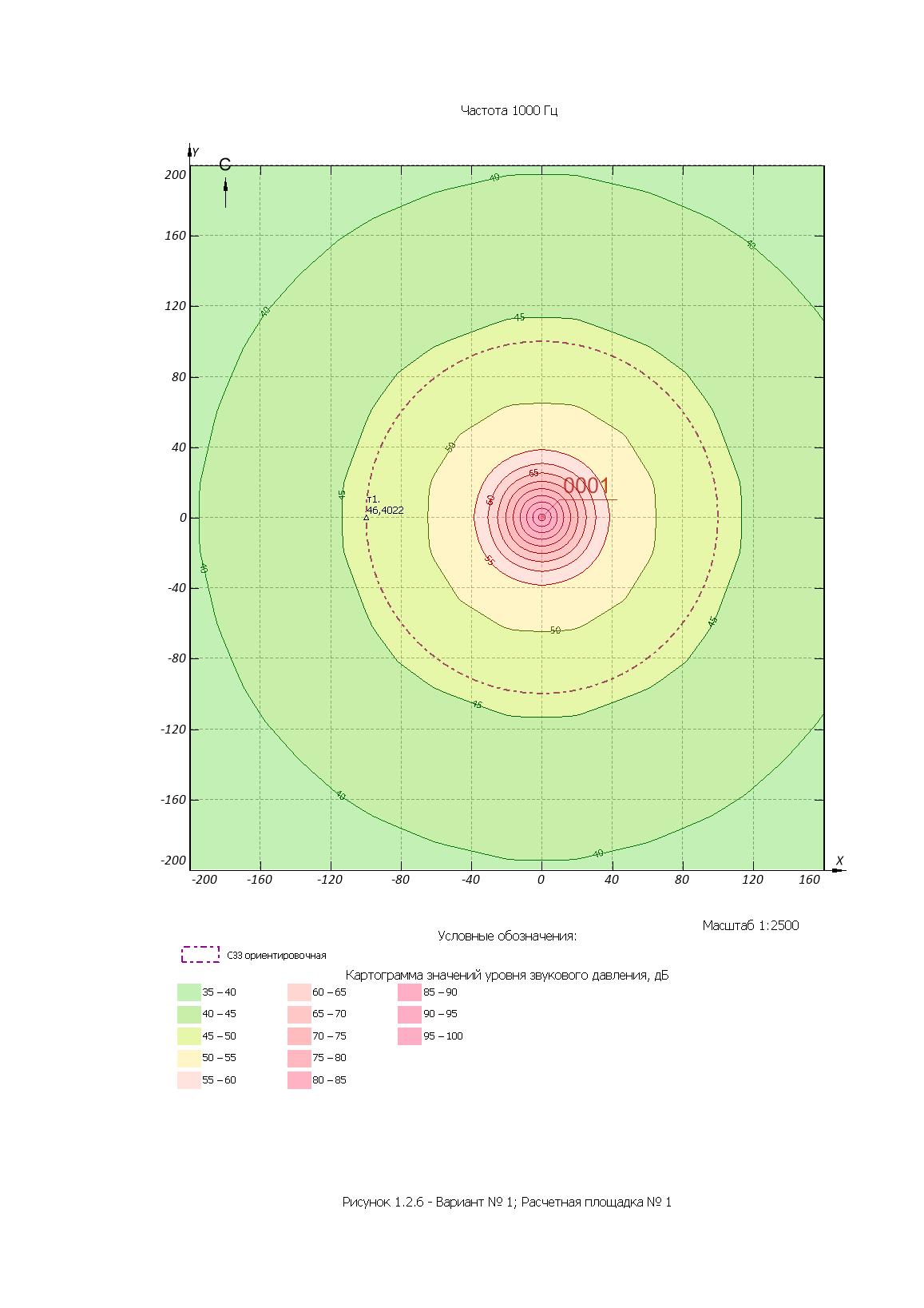 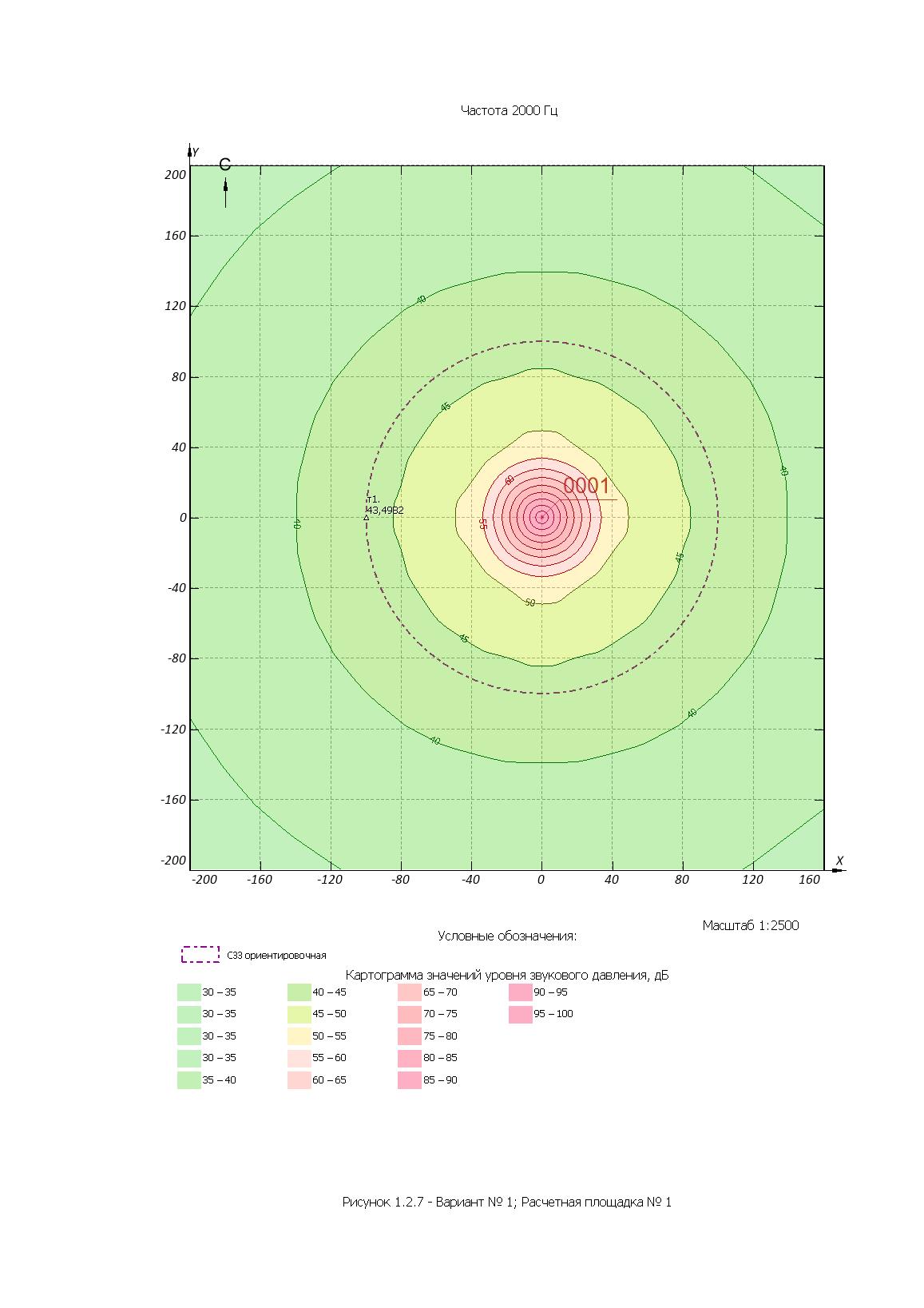 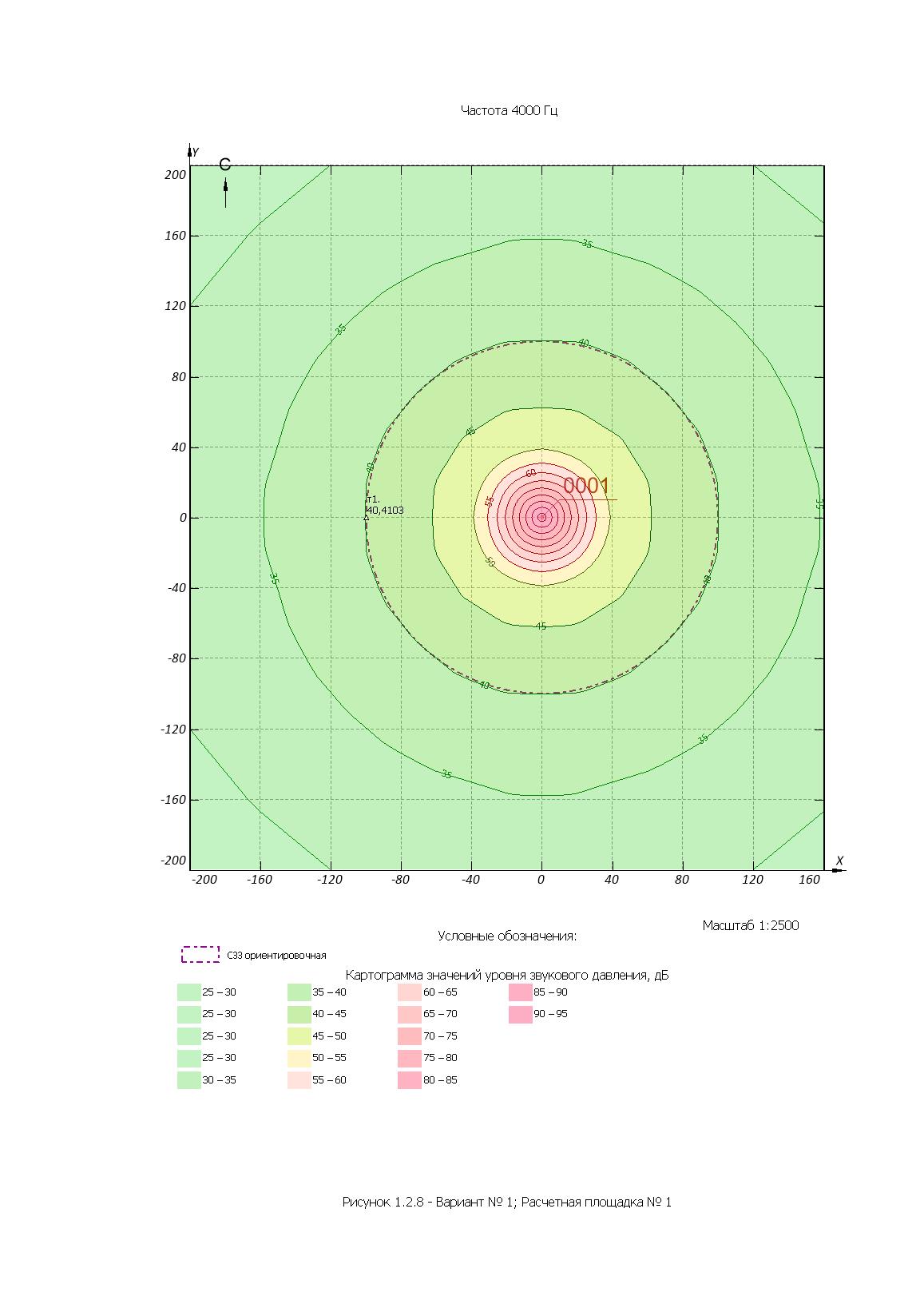 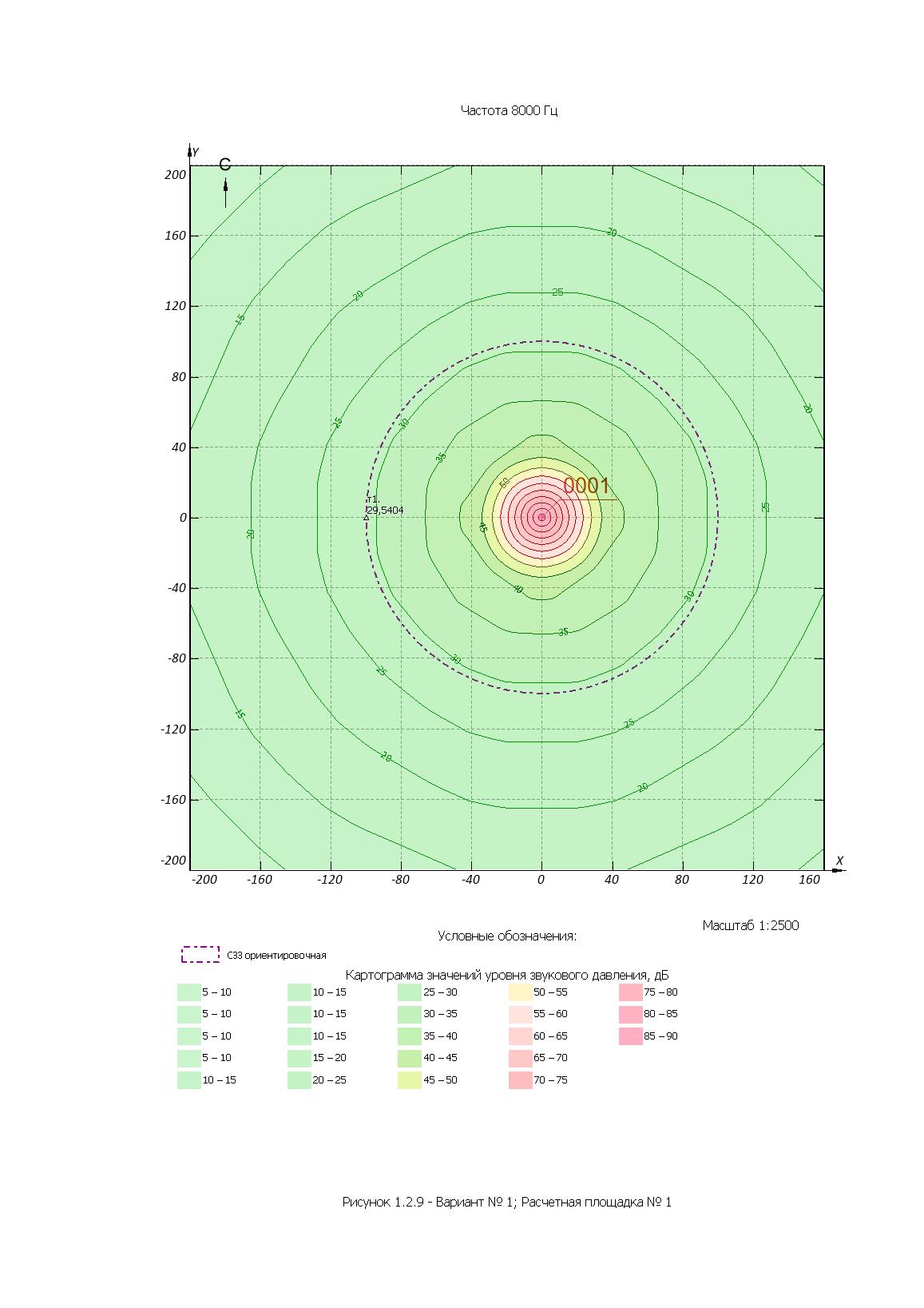 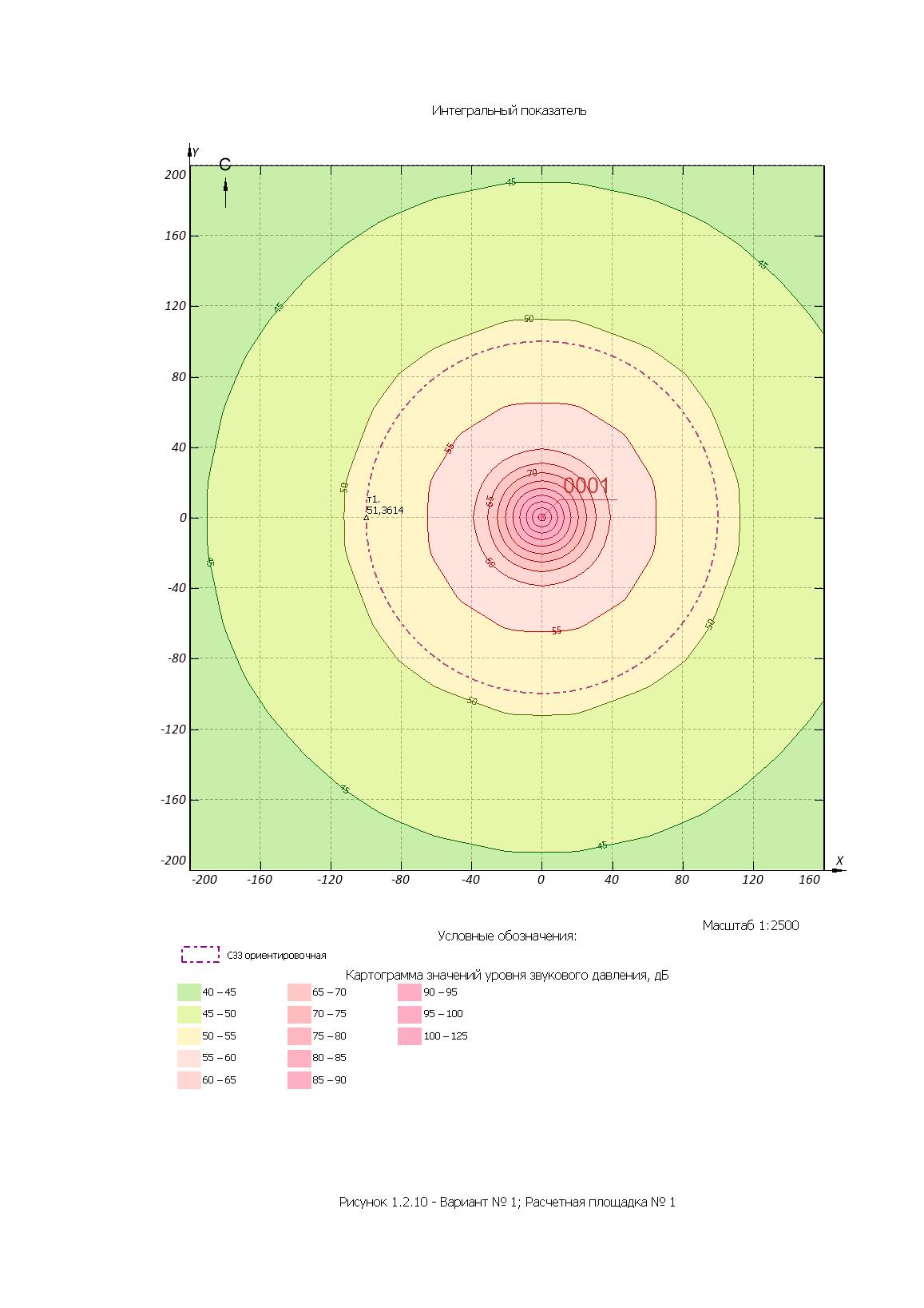 Продолжение таблицы 1.1Продолжение таблицы 1.1Продолжение таблицы 1.1Продолжение таблицы 1.1Продолжение таблицы 1.1НаименованиеКоординатыКоординатыВысота, мТип точкиНаименованиеxyВысота, мТип точки123451.-1001,776·10-151,5ПользовательскаяПродолжение таблицы 1.2Продолжение таблицы 1.2Продолжение таблицы 1.2Продолжение таблицы 1.2Продолжение таблицы 1.2Продолжение таблицы 1.2Продолжение таблицы 1.2Продолжение таблицы 1.2Продолжение таблицы 1.2НаименованиеКоординаты срединной линииКоординаты срединной линииКоординаты срединной линииКоординаты срединной линииШирина, мВысота, мШаг сетки, мШаг СЗЗ, мНаименованиеточка 1точка 1точка 2точка 2Ширина, мВысота, мШаг сетки, мШаг СЗЗ, мНаименованиеx1y1x2y2Ширина, мВысота, мШаг сетки, мШаг СЗЗ, м1234567891. Область-200016004001,5400Продолжение таблицы 1.3Продолжение таблицы 1.3Продолжение таблицы 1.3Продолжение таблицы 1.3Продолжение таблицы 1.3Продолжение таблицы 1.3Продолжение таблицы 1.3Продолжение таблицы 1.3Продолжение таблицы 1.3Продолжение таблицы 1.3Продолжение таблицы 1.3Продолжение таблицы 1.3Продолжение таблицы 1.3Продолжение таблицы 1.3Продолжение таблицы 1.3Продолжение таблицы 1.3ИсточникТипВысота, мКоординатыКоординатыКоординатыУровень звуковой мощности (дБ, дБ/м, дБ/м²) в октавных полосах со среднегеометрическими частотами в ГцУровень звуковой мощности (дБ, дБ/м, дБ/м²) в октавных полосах со среднегеометрическими частотами в ГцУровень звуковой мощности (дБ, дБ/м, дБ/м²) в октавных полосах со среднегеометрическими частотами в ГцУровень звуковой мощности (дБ, дБ/м, дБ/м²) в октавных полосах со среднегеометрическими частотами в ГцУровень звуковой мощности (дБ, дБ/м, дБ/м²) в октавных полосах со среднегеометрическими частотами в ГцУровень звуковой мощности (дБ, дБ/м, дБ/м²) в октавных полосах со среднегеометрическими частотами в ГцУровень звуковой мощности (дБ, дБ/м, дБ/м²) в октавных полосах со среднегеометрическими частотами в ГцУровень звуковой мощности (дБ, дБ/м, дБ/м²) в октавных полосах со среднегеометрическими частотами в ГцУровень звуковой мощности (дБ, дБ/м, дБ/м²) в октавных полосах со среднегеометрическими частотами в ГцLpAИсточникТипВысота, мx1y1ширина, мУровень звуковой мощности (дБ, дБ/м, дБ/м²) в октавных полосах со среднегеометрическими частотами в ГцУровень звуковой мощности (дБ, дБ/м, дБ/м²) в октавных полосах со среднегеометрическими частотами в ГцУровень звуковой мощности (дБ, дБ/м, дБ/м²) в октавных полосах со среднегеометрическими частотами в ГцУровень звуковой мощности (дБ, дБ/м, дБ/м²) в октавных полосах со среднегеометрическими частотами в ГцУровень звуковой мощности (дБ, дБ/м, дБ/м²) в октавных полосах со среднегеометрическими частотами в ГцУровень звуковой мощности (дБ, дБ/м, дБ/м²) в октавных полосах со среднегеометрическими частотами в ГцУровень звуковой мощности (дБ, дБ/м, дБ/м²) в октавных полосах со среднегеометрическими частотами в ГцУровень звуковой мощности (дБ, дБ/м, дБ/м²) в октавных полосах со среднегеометрическими частотами в ГцУровень звуковой мощности (дБ, дБ/м, дБ/м²) в октавных полосах со среднегеометрическими частотами в ГцLpAИсточникТипВысота, мx2y2ширина, м31,5631252505001000200040008000LpA123456789101112131415161. ФонарьТ1,500-0105,5102,998,395,694,992,490,785,2100,15Продолжение таблицы 1.5Продолжение таблицы 1.5Продолжение таблицы 1.5Продолжение таблицы 1.5Продолжение таблицы 1.5Продолжение таблицы 1.5Продолжение таблицы 1.5Продолжение таблицы 1.5Продолжение таблицы 1.5Продолжение таблицы 1.5Продолжение таблицы 1.5Продолжение таблицы 1.5Продолжение таблицы 1.5Продолжение таблицы 1.5Продолжение таблицы 1.5ТочкаТипКоординатыКоординатыВысота, мУровень звукового давления, ДбУровень звукового давления, ДбУровень звукового давления, ДбУровень звукового давления, ДбУровень звукового давления, ДбУровень звукового давления, ДбУровень звукового давления, ДбУровень звукового давления, ДбУровень звукового давления, ДбУровень звукового давления, ДбТочкаТипxyВысота, м31,5631252505001000200040008000Lа,дБА1234567891011121314151.Поль-1001,776·10-151,5057,554,950,247,346,443,540,429,551,4Продолжение таблицы 1.6Продолжение таблицы 1.6Продолжение таблицы 1.6Продолжение таблицы 1.6Продолжение таблицы 1.6Продолжение таблицы 1.6Продолжение таблицы 1.6Продолжение таблицы 1.6Продолжение таблицы 1.6Продолжение таблицы 1.6Продолжение таблицы 1.6Продолжение таблицы 1.6Характеристика, обозначениеЕдиницаЗначениеЗначениеЗначениеЗначениеЗначениеЗначениеЗначениеЗначениеЗначениеЗначениеХарактеристика, обозначениеЕдиница31,5631252505001000200040008000LpA123456789101112Суммарный уровень звукового давления от источника, с учетом мнимых источников, ΣLfT(DW)дБ057,554,950,247,346,443,540,429,551,4Уровень звукового давления от источника, LfT(DW)дБ057,554,950,247,346,443,540,429,551,4Октавный уровень звуковой мощности, LwдБ0105,5102,998,395,694,992,490,785,2-Показатель направленности, DIдБ000000000-Поправка (телесный угол менее 4π ср), DΩдБ333333333-Суммарная поправка направленности,DcдБ333333333-Расстояние от источника до приемника, dм100100100100100100100100100-Суммарное затухание, AдБ51515151,151,351,551,953,358,7-Затухание (геометрическая дивергенция), AdivдБ515151515151515151-Затухание (звукопоглощение атмосферой), AatmдБ0000,10,30,50,92,37,7-Продолжение таблицы 1.7Продолжение таблицы 1.7Продолжение таблицы 1.7Продолжение таблицы 1.7Продолжение таблицы 1.7Продолжение таблицы 1.7Продолжение таблицы 1.7Продолжение таблицы 1.7Продолжение таблицы 1.7Продолжение таблицы 1.7Продолжение таблицы 1.7Продолжение таблицы 1.7Продолжение таблицы 1.7Продолжение таблицы 1.7Продолжение таблицы 1.7ТочкаТипКоординатыКоординатыВысота, мУровень звукового давления, ДбУровень звукового давления, ДбУровень звукового давления, ДбУровень звукового давления, ДбУровень звукового давления, ДбУровень звукового давления, ДбУровень звукового давления, ДбУровень звукового давления, ДбУровень звукового давления, ДбУровень звукового давления, ДбТочкаТипxyВысота, м31,5631252505001000200040008000Lа,дБА1234567891011121314150. 1.0Поль-200-2001,5048,445,840,937,836,532,827,26,541,21. 1.1Поль-160-2001,5049,346,641,838,737,533,928,79,442,22. 1.2Поль-120-2001,5050,147,542,739,638,434,9301243,23. 1.3Поль-80-2001,5050,848,243,440,339,235,831,114444. 1.4Поль-40-2001,5051,348,643,940,839,736,431,815,444,55. 1.5Поль0-2001,5051,548,844,14139,936,632,115,944,76. 1.6Поль40-2001,5051,348,643,940,839,736,431,815,444,57. 1.7Поль80-2001,5050,848,243,440,339,235,831,114448. 1.8Поль120-2001,5050,147,542,739,638,434,9301243,29. 1.9Поль160-2001,5049,346,641,838,737,533,928,79,442,210. 1.10Поль-200-1601,5049,346,641,838,737,533,928,79,442,211. 1.11Поль-160-1601,5050,447,74339,938,735,330,412,843,512. 1.12Поль-120-1601,5051,548,844,14139,936,632,115,944,713. 1.13Поль-80-1601,5052,449,845424137,733,618,445,814. 1.14Поль-40-1601,5053,150,545,842,841,738,634,620,246,615. 1.15Поль0-1601,5053,450,84643,14238,93520,946,916. 1.16Поль40-1601,5053,150,545,842,841,738,634,620,246,617. 1.17Поль80-1601,5052,449,845424137,733,618,445,818. 1.18Поль120-1601,5051,548,844,14139,936,632,115,944,719. 1.19Поль160-1601,5050,447,74339,938,735,330,412,843,520. 1.20Поль-200-1201,5050,147,542,739,638,434,9301243,221. 1.21Поль-160-1201,5051,548,844,14139,936,632,115,944,722. 1.22Поль-120-1201,5052,950,245,542,541,538,334,219,646,323. 1.23Поль-80-1201,5054,351,747444339,936,22347,924. 1.24Поль-40-1201,5055,452,848,145,244,241,237,825,549,125. 1.25Поль0-1201,5055,953,348,645,744,741,738,426,449,626. 1.26Поль40-1201,5055,452,848,145,244,241,237,825,549,127. 1.27Поль80-1201,5054,351,747444339,936,22347,928. 1.28Поль120-1201,5052,950,245,542,541,538,334,219,646,329. 1.29Поль160-1201,5051,548,844,14139,936,632,115,944,730. 1.30Поль-200-801,5050,848,243,440,339,235,831,1144431. 1.31Поль-160-801,5052,449,845424137,733,618,445,832. 1.32Поль-120-801,5054,351,747444339,936,22347,933. 1.33Поль-80-801,5056,453,849,146,245,342,33927,550,234. 1.34Поль-40-801,5058,555,851,248,347,444,641,631,352,435. 1.35Поль0-801,5059,456,852,149,348,445,642,83353,436. 1.36Поль40-801,5058,555,851,248,347,444,641,631,352,437. 1.37Поль80-801,5056,453,849,146,245,342,33927,550,238. 1.38Поль120-801,5054,351,747444339,936,22347,939. 1.39Поль160-801,5052,449,845424137,733,618,445,840. 1.40Поль-200-401,5051,348,643,940,839,736,431,815,444,541. 1.41Поль-160-401,5053,150,545,842,841,738,634,620,246,642. 1.42Поль-120-401,5055,452,848,145,244,241,237,825,549,143. 1.43Поль-80-401,5058,555,851,248,347,444,641,631,352,444. 1.44Поль-40-401,5062,459,855,252,451,648,846,437,856,645. 1.45Поль0-401,5065,562,858,255,454,75249,742,159,846. 1.46Поль40-401,5062,459,855,252,451,648,846,437,856,647. 1.47Поль80-401,5058,555,851,248,347,444,641,631,352,448. 1.48Поль120-401,5055,452,848,145,244,241,237,825,549,149. 1.49Поль160-401,5053,150,545,842,841,738,634,620,246,650. 1.50Поль-20001,5051,548,844,14139,936,632,115,944,751. 1.51Поль-16001,5053,450,84643,14238,93520,946,952. 1.52Поль-12001,5055,953,348,645,744,741,738,426,449,653. 1.53Поль-8001,5059,456,852,149,348,445,642,83353,454. 1.54Поль-4001,5065,562,858,255,454,75249,742,159,855. 1.55Поль001,53108,5105,9101,398,697,995,493,788,2103,256. 1.56Поль4001,5065,562,858,255,454,75249,742,159,857. 1.57Поль8001,5059,456,852,149,348,445,642,83353,458. 1.58Поль12001,5055,953,348,645,744,741,738,426,449,659. 1.59Поль16001,5053,450,84643,14238,93520,946,960. 1.60Поль-200401,5051,348,643,940,839,736,431,815,444,561. 1.61Поль-160401,5053,150,545,842,841,738,634,620,246,662. 1.62Поль-120401,5055,452,848,145,244,241,237,825,549,163. 1.63Поль-80401,5058,555,851,248,347,444,641,631,352,464. 1.64Поль-40401,5062,459,855,252,451,648,846,437,856,665. 1.65Поль0401,5065,562,858,255,454,75249,742,159,866. 1.66Поль40401,5062,459,855,252,451,648,846,437,856,667. 1.67Поль80401,5058,555,851,248,347,444,641,631,352,468. 1.68Поль120401,5055,452,848,145,244,241,237,825,549,169. 1.69Поль160401,5053,150,545,842,841,738,634,620,246,670. 1.70Поль-200801,5050,848,243,440,339,235,831,1144471. 1.71Поль-160801,5052,449,845424137,733,618,445,872. 1.72Поль-120801,5054,351,747444339,936,22347,973. 1.73Поль-80801,5056,453,849,146,245,342,33927,550,274. 1.74Поль-40801,5058,555,851,248,347,444,641,631,352,475. 1.75Поль0801,5059,456,852,149,348,445,642,83353,476. 1.76Поль40801,5058,555,851,248,347,444,641,631,352,477. 1.77Поль80801,5056,453,849,146,245,342,33927,550,278. 1.78Поль120801,5054,351,747444339,936,22347,979. 1.79Поль160801,5052,449,845424137,733,618,445,880. 1.80Поль-2001201,5050,147,542,739,638,434,9301243,281. 1.81Поль-1601201,5051,548,844,14139,936,632,115,944,782. 1.82Поль-1201201,5052,950,245,542,541,538,334,219,646,383. 1.83Поль-801201,5054,351,747444339,936,22347,984. 1.84Поль-401201,5055,452,848,145,244,241,237,825,549,185. 1.85Поль01201,5055,953,348,645,744,741,738,426,449,686. 1.86Поль401201,5055,452,848,145,244,241,237,825,549,187. 1.87Поль801201,5054,351,747444339,936,22347,988. 1.88Поль1201201,5052,950,245,542,541,538,334,219,646,389. 1.89Поль1601201,5051,548,844,14139,936,632,115,944,790. 1.90Поль-2001601,5049,346,641,838,737,533,928,79,442,291. 1.91Поль-1601601,5050,447,74339,938,735,330,412,843,592. 1.92Поль-1201601,5051,548,844,14139,936,632,115,944,793. 1.93Поль-801601,5052,449,845424137,733,618,445,894. 1.94Поль-401601,5053,150,545,842,841,738,634,620,246,695. 1.95Поль01601,5053,450,84643,14238,93520,946,996. 1.96Поль401601,5053,150,545,842,841,738,634,620,246,697. 1.97Поль801601,5052,449,845424137,733,618,445,898. 1.98Поль1201601,5051,548,844,14139,936,632,115,944,799. 1.99Поль1601601,5050,447,74339,938,735,330,412,843,5100. 1.100Поль-2002001,5048,445,840,937,836,532,827,26,541,2101. 1.101Поль-1602001,5049,346,641,838,737,533,928,79,442,2102. 1.102Поль-1202001,5050,147,542,739,638,434,9301243,2103. 1.103Поль-802001,5050,848,243,440,339,235,831,11444104. 1.104Поль-402001,5051,348,643,940,839,736,431,815,444,5105. 1.105Поль02001,5051,548,844,14139,936,632,115,944,7106. 1.106Поль402001,5051,348,643,940,839,736,431,815,444,5107. 1.107Поль802001,5050,848,243,440,339,235,831,11444108. 1.108Поль1202001,5050,147,542,739,638,434,9301243,2109. 1.109Поль1602001,5049,346,641,838,737,533,928,79,442,2